Annexure-10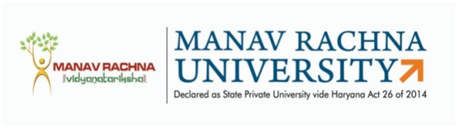 MANAV RACHNA UNIVERSITYSector-43, Aravali Hills, FaridabadPERFORMA FOR ELIGIBILITYDate: __________________Name of Ph. D Scholar	: ___________________________________________Name of Department		: ___________________________________________Batch				: ___________________________________________Date of Registration		: ___________________________________________	Registration No		: ___________________________________________Title of Research (as per approved short synopsis): _______________________________________________________________Details of Journal Publications:(B.) Conference Publications:.̽ Journal: International-10; National-5̽ ̽ Conference Presentation: Outside India-5; International (In India)-3; National-2Signature of  Ph.D. Scholar                    Name & Signature of Supervisor                   Name & Signature of  DRC Chairperson                                                                        Approved by Dean Doctoral ProgramS. NoTitle of PaperName of Author(s)Name of Journal  with ISSN No.Vol. (Issue), Pg. No. Year of PublicationJournal Indexing(Scopus/ WoS etc.)Impact FactorWhether Payment Made To The Publisher, If Yes Mention the AmountEvaluation Score͙͙ ̽Evaluation Score͙͙ ̽Evaluation Score͙͙ ̽S. NoTitle of PaperName of Author(s)Name of Journal  with ISSN No.Vol. (Issue), Pg. No. Year of PublicationJournal Indexing(Scopus/ WoS etc.)Impact FactorWhether Payment Made To The Publisher, If Yes Mention the AmountScholar(Self-assessment)Supervisor(s)(Verified)DRC Chairperson(Awarded)S.NoTitle of PaperName of Author(s)Name and Place of ConferenceOrganizer &SponsorsProceeding details & Year of PublicationEvaluation Score͙͙ ̽Evaluation Score͙͙ ̽Evaluation Score͙͙ ̽S.NoTitle of PaperName of Author(s)Name and Place of ConferenceOrganizer &SponsorsProceeding details & Year of PublicationScholar(Self-assessment)Supervisor(s)(Verified)DRC Chairperson(Awarded)